КГУ «ОБЩЕОБРАЗОВАТЕЛЬНАЯ ШКОЛА №1 П.ЖОЛЫМБЕТ ОТДЕЛА ОБРАЗОВАНИЯ ПО ШОРТАНДИНСКОМУ РАЙОНУ УПРАВЛЕНИЯ ОБРАЗОВАНИЯ АКМОЛИНСКОЙ ОБЛАСТИ»ДОКЛАД «ОБУЧЕНИЕ ПУТЕМ ВОСПИТАНИЯ, ВОСПИТАНИЕ ПУТЕМ ОБУЧЕНИЯ: СВЯЗЬ УРОЧНОЙ И ВНЕУРОЧНОЙ ДЕЯТЕЛЬНОСТИ»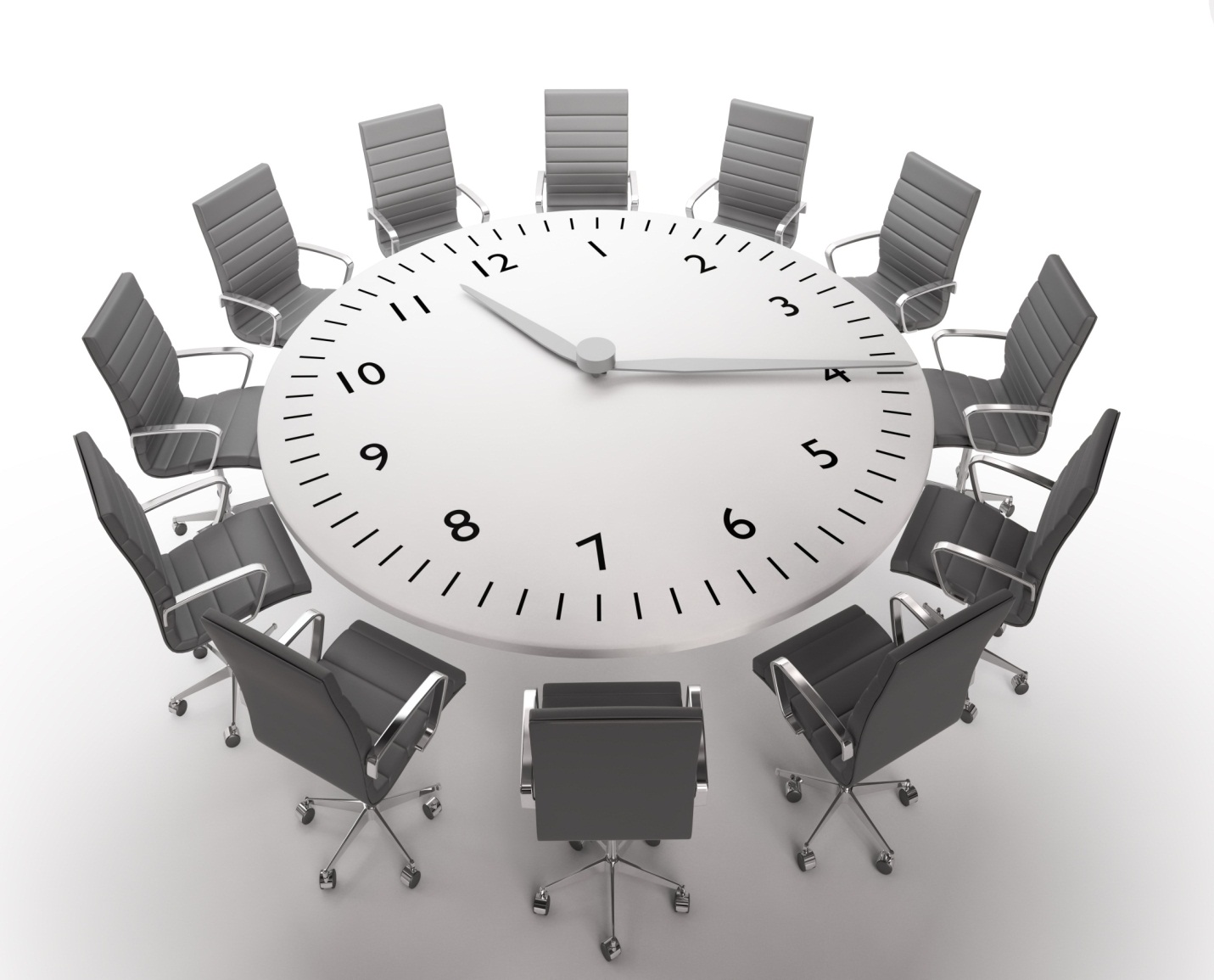                                                 Подготовила: Павлова С.И.                                                                           заместитель директора по ВР2022 годДОКЛАД «ОБУЧЕНИЕ ПУТЕМ ВОСПИТАНИЯ, ВОСПИТАНИЕ ПУТЕМ ОБУЧЕНИЯ: СВЯЗЬ УРОЧНОЙ И ВНЕУРОЧНОЙ ДЕЯТЕЛЬНОСТИ»1.НОРМАТИВНО - ПРАВОВАЯ  БАЗА. 2 слайд.Воспитание и обучение согласно Государственной программе развития образования и науки Республики Казахстан на 2020-2025 годы осуществляется  на единых идеологических и ценностных подходах с целью обеспечения интеллектуального, патриотического, духовно-нравственного и физического развития обучающихся. Воспитательная работа проводится комплексно с широким участием всех заинтересованных сторон: школы, семьи, общества.Основными нормативно-правовыми документами при организации воспитательной работы являются:1) Конвенция ООН о правах ребенка;2) Конституция Республики Казахстан;3) Кодекс Республики Казахстан «О браке (супружестве) и семье» от 26 декабря 2011 года;4) Закон Республики Казахстан «О правах ребенка в Республике Казахстан»от 8 августа 2002 года;5) Закон Республики Казахстан «О профилактике бытового насилия» от 4 декабря 2009 года № 214-IV;6) Закон Республики Казахстан «О защите детей от информации, причиняющей вред их здоровью и развитию» от 2 июля 2018 года №169-VI;7) Закон Республики Казахстан «Об образовании» от 27 июля 2007 года; 8) Государственная программа развития образования и науки Республики Казахстан на 2020 - 2025 годы, утвержденная Постановлением Правительства Республики Казахстанот 27 декабря 2019 года №988;9) Концептуальные основы воспитания в условиях реализации программы «Руханижаңғыру», утвержденные приказом Министра образования и науки Республики Казахстан от 15 апреля 2019 года № 145.10) Концептуальные основы развития краеведения в Республике Казахстан, утвержденные приказом Министра образования и науки РК от 1 октября 2018 года, № 525.2.ЦЕЛЬ, ЗАДАЧИ. 3 слайд.Цель:воспитание детей и молодежи в организациях образования Республики Казахстан в рамках программы «Рухани жаңғыру», воспитание всесторонне и гармонично развитой личности, сочетающей в себе духовное богатство, моральную чистоту, физическое совершенство, конкурентоспособность, прагматизм, национальную идентичность, культ знания, эволюционность и открытость сознания, готовой и способной полноценно выполнять систему социальных ролей, строить свою жизнь достойную человека XXI века.Задачи:формирование у учащихся системы духовно-нравственных ценностей,  готовности к самостоятельному нравственному выбору; активной гражданской позиции и ответственности, правового самосознания, воспитание и развитие чувства гражданственности и патриотизма у учащихся; основ культуры общения и построения межличностных отношений, развитие организаторских, партнерских и лидерских качеств, коммуникативных навыков.воспитание самостоятельности и инициативности, приучение к различным видам общественной деятельности, развитие творческой индивидуальности и креативности.развитие познавательной и социальной  активности учащихся, воспитание ответственного отношения к учебе, сознательной  дисциплины, потребности в самосовершенствовании и самореализации;организация ученического самоуправления, способствующего сплочению  школьного коллектива и реализации каждым учащимся своей гражданской позиции; сохранение и укрепление здоровья учащихся, показать преимущества, здорового образа жизни на положительных примерах людей, занимающихся спортом, привлечение учащихся к участию в спортивно-массовых мероприятиях, как в школе, так и в районном, областном масштабах.3.ОСНОВНЫЕ НАПРАВЛЕНИЯ ВОСПИТАТЕЛЬНОЙ РАБОТЫ. 4 слайд.Система воспитания осуществляется всем педагогическим  коллективом школы  и реализуется в тесном взаимодействии и сотрудничестве с родителями учащихся, с другими объектами социализации – социальными партнерами организации образования в рамках основных направлений воспитательной работы:1.Воспитание казахстанского патриотизма и гражданственности, правовое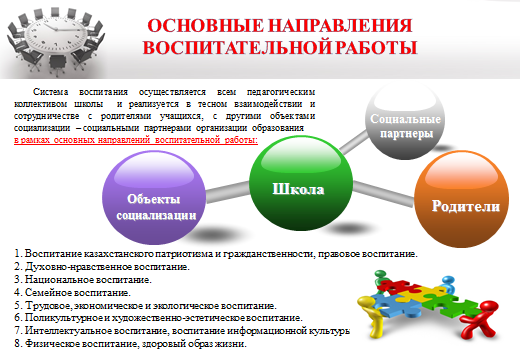 воспитание. 2. Духовно-нравственное воспитание. 3. Национальное воспитание. 4. Семейное воспитание. 5. Трудовое, экономическое и экологическое воспитание. 6. Поликультурное и художественно-эстетическое воспитание. 7. Интеллектуальное воспитание, воспитание информационной культуры. 8. Физическое воспитание, здоровый образ жизни. 4.ВНЕУРОЧНАЯ ДЕЯТЕЛЬНОСТЬ. 5 – 6 слайды.Воспитание– основа всего образовательного процесса в школе, оно неразрывно связано с обучением, так как, обучая детей, мы их воспитываем, а воспитывая – обучаем. Современная общеобразовательная школа качественно обновляется, используя взаимосвязи традиционных и инновационных подходов к организации целостного учебно-воспитательного процесса как совместной творческой жизнедеятельности педагога и школьника. Учителя стремятся реально освоить теорию и технологию интеграции школьного и внешкольного образования, урочных и внеурочных занятий школьников.Внеурочная деятельность, как и деятельность учащихся в урочное время направлена на достижения планируемых результатов освоения основной образовательной программы общего образования (личностных, метапредметных, предметных). В первую очередь – это достижение личностных и метапредметных результатов. Это определяет и специфику внеурочной деятельности, в ходе которой учащиеся не только и даже не столько должен узнать, сколько научиться действовать, чувствовать, принимать решения. Одной из приоритетных проблем в современном образовании является проблема раннего выявления, обучения и воспитания творческих детей. Работа с такими  детьми требует много времени, внимания и душевного тепла. Но самое главное создание условий для максимально возможного развития творческих способностей творческих детей в сочетании с практическими навыками, интенсивным накоплением социального опыта и формированием уверенности в своих силах.Задача педагога состоит в том, чтобы выстроить свою педагогическую деятельность так, чтобы создать условия, при которых любой ребёнок мог продвигаться по пути к собственному совершенству, умел мыслить самостоятельно, нестандартно, открывая и осваивая свой собственный потенциальный дар. Решение этой задачи осуществляется как на уроке, так и во внеклассной работе по любому предмету. Основная задача образования (6 слайд)– дать каждому ребёнку тот уровень образования и воспитания, который поможет ему не потеряться в обществе, найти своё место в жизни, а также развить свои потенциальные способности.Внеурочная деятельность - это совокупность всех видов деятельности учащихся в которых возможно и целесообразно решение задач их воспитания и социализации.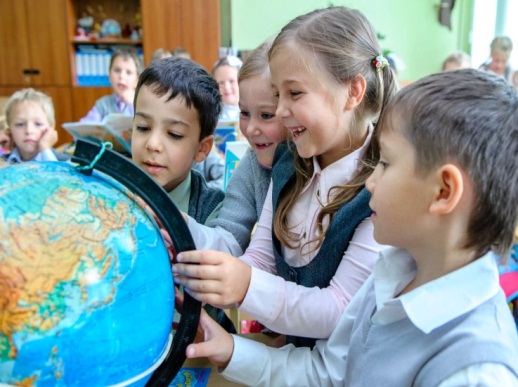 Внеурочная деятельность позволяет решить целый ряд задач:- обеспечить благоприятную адаптацию учащихся;- оптимизировать учебную нагрузку учащихся;- улучшить условия для развития учащихся;- учесть возрастные и индивидуальные особенности учащихся.Основные направления: усиление гуманитарной направленности всех учебных дисциплин, активизация познавательной активности учащихся через дидактические и ролевые игры, создание психологически комфортного климата на учебных и внеучебных занятиях, формирование у учащихся чувства патриотизма, воспитание гражданина, обладающего политической культурой, критическим мышлением, способностью самостоятельного выбора в любой ситуации, развитие клубной и досуговой деятельности, приобщение детей к культуре предков, формирование и укрепление лучших традиций, укрепление сотрудничества детей и взрослых, создание условий для повышения квалификациипедагогов, их профессионального роста.5.ОРГАНИЗАЦИОННЫЕ МЕХАНИЗМЫ. 7 слайд.разработка и реализация программ дополнительного образования, организация занятости учащихся вобъединениях дополнительного образования (кружках, секциях, клубах, студиях и т.д.) разработка и осуществление совместных программ внеурочной деятельности в таких формах, каксоциальное  проектирование, коллективные творческие дела, акции и др., направленных на решениевоспитательных задач; работа с одаренными детьми (выявление, развитие, поддержка); работа с детьми с особыми образовательными потребностями.Преемственность  урочной и внеурочной деятельности – единая система достижения планируемых результатов.Уровни воспитательных результатов:3-й уровень2-й уровень1-й уровень6. 8 слайд.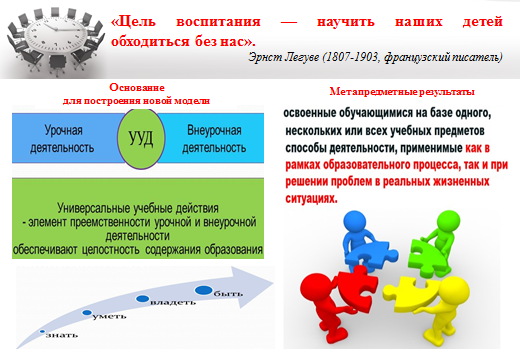 7. ФОРМАТЫ ВНЕУРОЧНОЙ ДЕЯТЕЛЬНОСТИ. 9 слайд.С педагогической точки зрения, ситуация успеха -  задача учителя дать каждому из своих учащихся возможность пережить радость достижения, осознать свои возможности, поверить в себя.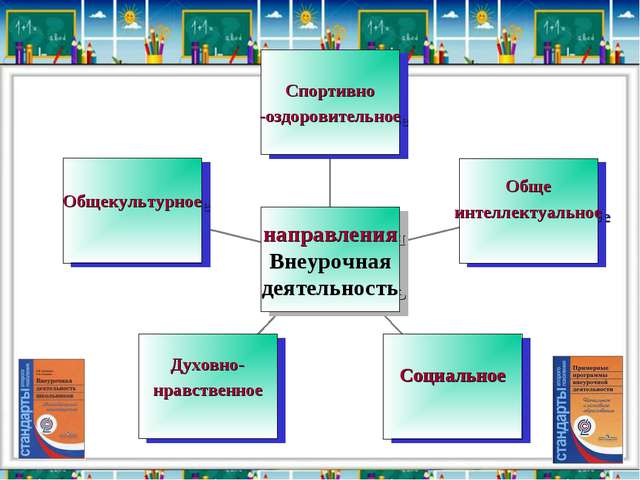 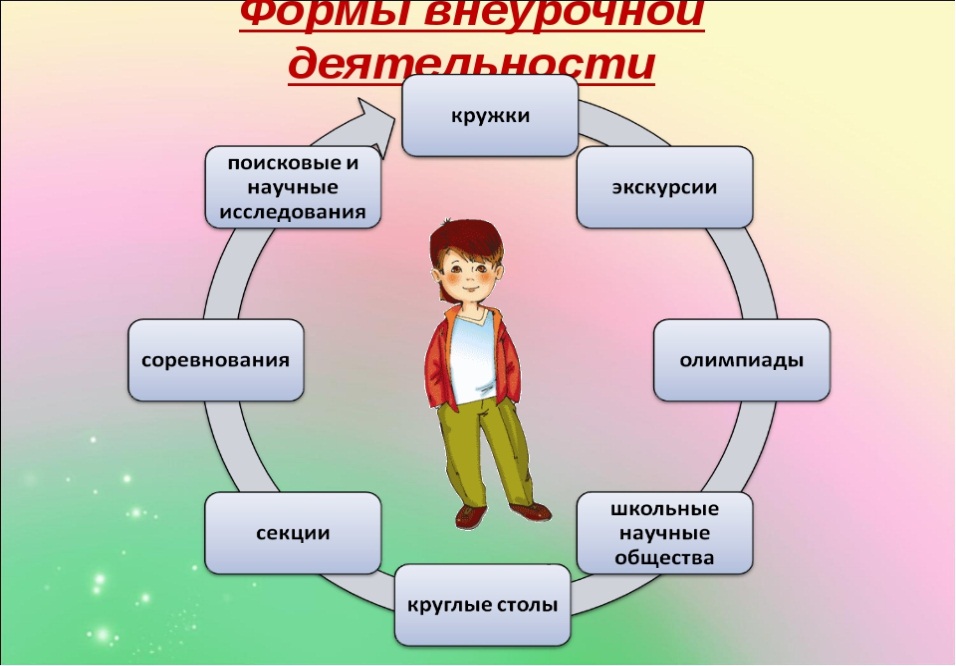 8. ОСНОВНЫЕ НАПРАВЛЕНИЯ РЕАЛИЗАЦИИ. 10 слайд.Основные  направления внеурочной деятельности: спортивно – оздоровительное, художественно – эстетическое, научно – познавательное, военно – патриотическое, общественно – полезная и проектная деятельность. Виды и направления внеурочной деятельности учащихся тесно связаны между собой.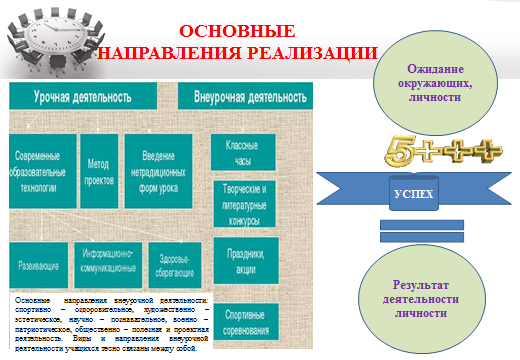 9. СВЯЗЬ УРОЧНОЙ И ВНЕУРОЧНОЙ ДЕЯТЕЛЬНОСТИ. 11 слайд.10. ЗАКОН  УСПЕШНОСТИ. 12 слайд.Урочная и внеурочная деятельность – две обязательных формы реализации единой основной образовательной программы.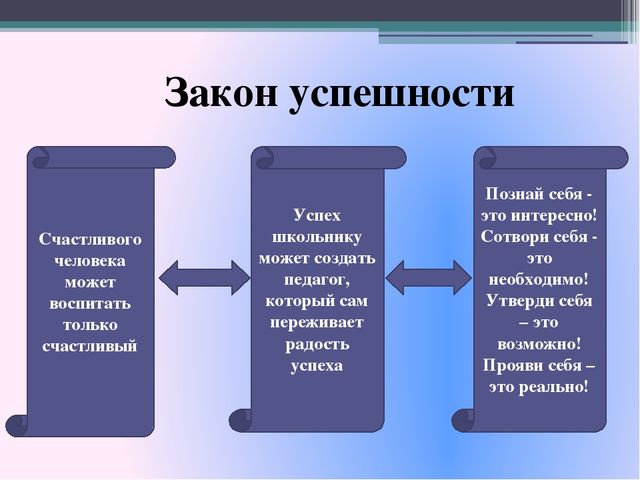 Внеурочная работа способствует развитию познавательных интересов не только по предметам, но и в других сферах внеклассной деятельности. Она обладает значительными возможностями для развития социальных компетентностей, индивидуальных способностей, дает простор детской изобретательности и фантазии, служит средством предупреждения и преодоления асоциальной деятельности. Занятия с учащимися во внеурочной деятельности используются для углубления знаний учащихся в области программного материала, развития их логического мышления, исследовательских навыков, смекалки, привития вкуса к чтению, для сообщения учащихся полезных сведений из истории предметов. Внеклассная работа с учащимися приносит большую пользу и самому учителю. Чтобы успешно проводить внеклассную работу, учителю приходится постоянно расширять свои познания по предмету.11.ОСНОВНЫЕ ВНЕКЛАССНЫЕ МЕРОПРИЯТИЯ. 13-14 слайды.Еженедельные мероприятия «Руханижанғыру».Старт 30 добрых дел ко Дню Независимости РК.Мероприятия, посвященные юбилейным знаменательным датам.Мероприятия в каникулярное время.Акции: - «Добрая дорога в школу», оказание помощи многодетным семьям, детям сиротам и опекаемым,  детям из малообеспеченных семей. - поздравление ко Дню учителя: «Учитель перед именем твоим…»- «Парыз» месячник оказания помощи пожилым людям.- «Бір ел – біркітап. Одна страна – одна книга» - возрождение интереса и уважения к традициям, истории и культуре родного края.Волонтерское  движение через  школьные  добровольческие  отряды  в  рамках  социальных, благотворительных проектов «Қоғамғақызмет» - Акций «Дорога в школу», «Забота»,  «Помоги  собраться  в  школу»,  «Подари  человеку  радость».Литературно- музыкальная композиция  ко Дню пожилого человека «Посмотри вокруг».День духовного согласия. Классные часы: «Общечеловеческие ценности (Человек, Семья, Общество, Труд, Знания, Культура.Отечество, Земля, Мир).Экскурсии в школьный музей «Боевой и трудовой Славы».Фото-спринт «Один день из школьной жизни».Классные часы: «Толерантность – мир добра», «Толерантность – основа гармоничных взаимоотношений», «Толерантность и Мы», «Терпимость и дружелюбие», «Воспитание толерантности», «День благодарности», «Терроризм – угроза обществу». Познавательные часы «Покормите птиц зимой».Краеведческая работа «История села, история школы».Дебаты: «Вежливость как часть жизни», «Этикет – составная часть общественного порядка и порядочного человека», «Сегодняшнее состояние терроризма и экстремизма, секты».«Часы добропорядочности».Уроки  Милосердия «Международный день инвалидов». Уроки Мужества «Дорогами Афганистана», «День победы», «Памяти павших будьте достойны!».Конкурс презентаций: «Великий шелковый путь».Тесты/анкетирование: «Этика и культура поведения».Тренинги: «Конфликт. Стратегия разрешения», «Толерантность», «Мы  разные».Круглые столы: «Знакомство с традициями и обычаями этносов, проживающих на территории РК».«Қадірлісыйлық» - организация благотворительной акции по добровольной передаче книг библиотекам. Проект «Читающая школа». «Буккроссинг».Конкурсы рисунков, фотоколлажей, видеороликов / интернет-викторины, челленджи, флешмобы на различную тематику.12.РЕКОМЕНДАЦИИ. 15 слайд.Умения и навыки исследовательского поиска необходимы каждому человеку. Ни для кого не секрет, что детская потребность в исследовательском поиске обусловлена биологически. Всякий здоровый ребёнок рождается исследователем. Неутолимая жажда новых впечатлений, любознательность, стремление наблюдать и экспериментировать, самостоятельно искать новые сведения рассматриваются как важнейшие черты детского поведения.Применять ситуации успеха в учебно-воспитательной деятельности как  развитие компетенции личностного самосовершенствования и ценностно-смысловых компетенций учителя.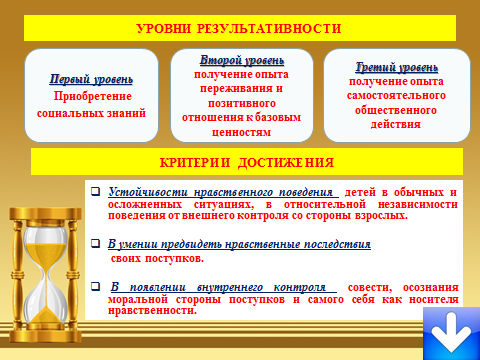 Каждому учителю взять за основу предложенный алгоритм создания ситуации успеха в учебно-воспитательной работе.Формировать  компетенции  учащихся в учебно-воспитательной деятельности через сопровождение  их  ситуацией успеха. «Действия педагога, способствующие созданию на уроке и во внеурочной деятельности  ситуации успеха» – сделать достоянием каждого учителя.При оценке результатов учебно-воспитательной работы учитывать три уровня. 13.ФОТОГАЛЕРЕЯ. 16-19 слайды.14. ЗАКЛЮЧЕНИЕ. 20 слайд.«Nonscholae, sedvitaediscimus» - «Мы учимся не для школы, а для жизни». Успешные выступления в различных формах внеурочной деятельности рождают сильный дополнительный импульс к активной работе, содействуют становлению достоинства ученика, являются залогом положительного отношения к учению, школе, науке, труду как таковому. Таким образом, ситуация успеха становится фактором развития личности школьника.Древние говорили: «Дорогу осилит идущий». Речь идет о новых формах организации обучения, новых образовательных технологиях, новой открытой информационно - образовательной среде далеко выходящей за границы школы. Конечно, это очень серьезная и ответственная работа. А главное, объединяя усилия, мы вырастим образованного и достойного человека.В заключение хочется отметить активное участие педагогов и учащихся школы в конкурсах разного уровня, имеются грамоты, дипломы и сертификаты. Информация о проведенных мероприятиях широко освещается в СМИ (социальных сетях Facebook, Instagram, на сайте школы).Ссылки на сайты: https://www.facebook.com/profile.php?id=100028416312882https://instagram.com/svetlana.lana1968.28?igshid=wq0j4tk6nsfehttp://sc0004.shortandy.aqmoedu.kz/БЛАГОДАРЮ ВСЕХ ЗА ВНИМАНИЕ!УРОЧНАЯ ДЕЯТЕЛЬНОСТЬВНЕУРОЧНАЯ ДЕЯТЕЛЬНОСТЬМатематика Физическая культураОлимпиады, викторины, «Шахматы», «Шашки».«Спортивное ориентирование», «Волейбол»,  «Баскетбол», «Футбол».Казахский языкРусский язык Английский языкЛитература «Культуры чтения и письма», Круглые столы: «Знакомство с традициями и обычаями этносов, проживающих на территории РК».«Викторины»,  «Игры», «Челленжди», концертыМероприятия, посвященные юбилейным знаменательным датам. Дебатный клуб «Диспут», Дебаты: «Вежливость как часть жизни», «Этикет – составная часть общественного порядка и порядочного человека», «Сегодняшнее состояние терроризма и экстремизма, секты».География История «Я - исследователь»,  «Проектная деятельность», «Руханижанғыру», работа школьного музея «Боевой и трудовой Славы». Краеведческая работа «История села, история школы».Биология «Экологический десант», «Конкурс рисунков», круглый стол, тренинги, «Флешмобы»Информатика «Робототехника»Самопознание«Духовное воспитание»,  «Общечеловеческие ценности» «Толерантность – основа гармоничных взаимоотношений», анкетирование, тренинги.НВиТП«Гражданско-патриотическое воспитание», клуб «Адалұрпақ» «Терроризм – угроза обществу». «Часы добропорядочности». Уроки Мужества «Дорогами Афганистана», «День победы», «Памяти павших будьте достойны!».Художественный труд Библиотека ДПИ, художественное рисование, выставки.Проект «Читающая школа». «Буккроссинг».